GREENWOOD PUBLIC SCHOOL, ADITYAPURAM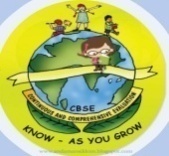 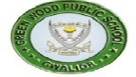 OUR MOTTO- DEVELOPMENT AND DELIGHTDATESHEET FOR MID TERM EXAMINATION (2019-20)CLASS- NURSERY / L.K.G / U.K.G.Dear Parent,Kindly clear your ward’s dues before the commencement of exam.Send your ward in proper uniform during exams.Send proper stationery including 3 pencils, eraser, a sharpener and pencil colours for drawing.Complete syllabus given in the month of April to September +Text Book exercises and all worksheets will be included.MOST IMPORTANT:School will get over at the usual timings.ALL THE BEST !DATENurseryL.K.G. (A+B)U.K.G. – (A+B+C)15.10.2019ENGLISH (W)ENGLISH (W)ENGLISH (W)16.10.2019HINDI (W)HINDI (W)HINDI (W)17.10.2019MATHS (W)MATHS (W)MATHS (W)18.10.2019DRAWINGDRAWINGEVS (W+O)21.10.2019G.K.(Oral)G.K.(Oral)Drawing + G.K.(Oral)22.10.2019Music +(English (Oral)Dance ++(English (Oral)Sports+(English (Oral)23.10.2019Sports+(Hindi (Oral)Music+(Hindi (Oral)Dance+(Hindi (Oral)24.10.2019Dance +Maths (Oral)Sports +Maths (Oral)Music +Maths (Oral)